106、107年「退休教師生命禪思營」報名表一、報名方式：1、網路報名網址及二維碼：https://goo.gl/Hb4BSb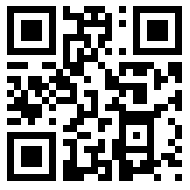         　　　2、電子郵箱 fzstch@gmail.com   3、傳真：04-2392 8497 　　　　　　  4、通訊地址：41151台中市太平區坪林路50號                            慈光寺　退休教師營收二、報名截止日：第一梯次：106年11月10日止　　　第二梯次：107年1月20日止姓   名性別  □男   □女 □男   □女宗教信仰宗教信仰出生年月民國     年     月     日學歷教學年資教學年資     年    月     年    月退休學校       縣(市)        鄉(區鎮)       縣(市)        鄉(區鎮)       縣(市)        鄉(區鎮)       縣(市)        鄉(區鎮)職稱任教經歷□大專院校  任教科系:　    　　　　　　　□大專院校  任教科系:　    　　　　　　　職稱□校長□教授□副教授□行政人員□助理教授□講師□其他:　　　　　　　　□校長□教授□副教授□行政人員□助理教授□講師□其他:　　　　　　　　□校長□教授□副教授□行政人員□助理教授□講師□其他:　　　　　　　　□校長□教授□副教授□行政人員□助理教授□講師□其他:　　　　　　　　□校長□教授□副教授□行政人員□助理教授□講師□其他:　　　　　　　　任教經歷□高中□國中□國小□幼教任教科目:　　　　       　 　　□高中□國中□國小□幼教任教科目:　　　　       　 　　職稱□校長/園長   □處室主任□教師兼行政  □教師  □行政人員□代理教師    □其他:　　　   　 　　□校長/園長   □處室主任□教師兼行政  □教師  □行政人員□代理教師    □其他:　　　   　 　　□校長/園長   □處室主任□教師兼行政  □教師  □行政人員□代理教師    □其他:　　　   　 　　□校長/園長   □處室主任□教師兼行政  □教師  □行政人員□代理教師    □其他:　　　   　 　　□校長/園長   □處室主任□教師兼行政  □教師  □行政人員□代理教師    □其他:　　　   　 　　通訊地址電　　話手機：  手機：  家裡：家裡：家裡：家裡：家裡：家裡：電子信箱Line Id：Line Id：Line Id：Line Id：Line Id：Line Id：緊　急聯絡人                 電話:　　　　　　　手機：                 電話:　　　　　　　手機：                 電話:　　　　　　　手機：                 電話:　　　　　　　手機：                 電話:　　　　　　　手機：關係關係何處得知營隊訊息□同事介紹    □網路    □親人介紹   □同學介紹□其他：　　　　　　　　　　　　　　　　　　　□同事介紹    □網路    □親人介紹   □同學介紹□其他：　　　　　　　　　　　　　　　　　　　□同事介紹    □網路    □親人介紹   □同學介紹□其他：　　　　　　　　　　　　　　　　　　　□同事介紹    □網路    □親人介紹   □同學介紹□其他：　　　　　　　　　　　　　　　　　　　□同事介紹    □網路    □親人介紹   □同學介紹□其他：　　　　　　　　　　　　　　　　　　　□同事介紹    □網路    □親人介紹   □同學介紹□其他：　　　　　　　　　　　　　　　　　　　□同事介紹    □網路    □親人介紹   □同學介紹□其他：　　　　　　　　　　　　　　　　　　　□同事介紹    □網路    □親人介紹   □同學介紹□其他：　　　　　　　　　　　　　　　　　　　報名梯次□第一梯  106年12月18日(一) 至 12月23日(六)中午      □第二梯  107年03月05日(一) 至 03月10日(六)中午□第一梯  106年12月18日(一) 至 12月23日(六)中午      □第二梯  107年03月05日(一) 至 03月10日(六)中午□第一梯  106年12月18日(一) 至 12月23日(六)中午      □第二梯  107年03月05日(一) 至 03月10日(六)中午□第一梯  106年12月18日(一) 至 12月23日(六)中午      □第二梯  107年03月05日(一) 至 03月10日(六)中午□第一梯  106年12月18日(一) 至 12月23日(六)中午      □第二梯  107年03月05日(一) 至 03月10日(六)中午□第一梯  106年12月18日(一) 至 12月23日(六)中午      □第二梯  107年03月05日(一) 至 03月10日(六)中午□第一梯  106年12月18日(一) 至 12月23日(六)中午      □第二梯  107年03月05日(一) 至 03月10日(六)中午□第一梯  106年12月18日(一) 至 12月23日(六)中午      □第二梯  107年03月05日(一) 至 03月10日(六)中午為何想參加：為何想參加：為何想參加：為何想參加：為何想參加：為何想參加：為何想參加：為何想參加：為何想參加：對營隊期望：對營隊期望：對營隊期望：對營隊期望：對營隊期望：對營隊期望：對營隊期望：對營隊期望：對營隊期望：交通方式 □自行前往　　　   □台中烏日高鐵站接駁(10:00) □台中火車站接駁(10:10)  　□水里火車站(9:30、10:00、10:30、11:00)接駁 □自行前往　　　   □台中烏日高鐵站接駁(10:00) □台中火車站接駁(10:10)  　□水里火車站(9:30、10:00、10:30、11:00)接駁 □自行前往　　　   □台中烏日高鐵站接駁(10:00) □台中火車站接駁(10:10)  　□水里火車站(9:30、10:00、10:30、11:00)接駁 □自行前往　　　   □台中烏日高鐵站接駁(10:00) □台中火車站接駁(10:10)  　□水里火車站(9:30、10:00、10:30、11:00)接駁 □自行前往　　　   □台中烏日高鐵站接駁(10:00) □台中火車站接駁(10:10)  　□水里火車站(9:30、10:00、10:30、11:00)接駁 □自行前往　　　   □台中烏日高鐵站接駁(10:00) □台中火車站接駁(10:10)  　□水里火車站(9:30、10:00、10:30、11:00)接駁 □自行前往　　　   □台中烏日高鐵站接駁(10:00) □台中火車站接駁(10:10)  　□水里火車站(9:30、10:00、10:30、11:00)接駁 □自行前往　　　   □台中烏日高鐵站接駁(10:00) □台中火車站接駁(10:10)  　□水里火車站(9:30、10:00、10:30、11:00)接駁